TENDER NOTICE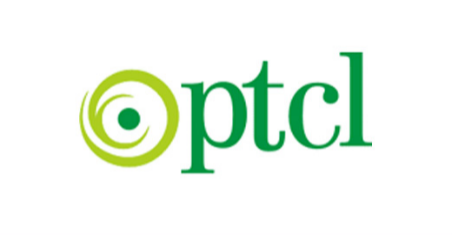   RFQ No. 02- 100/2021/RPC/KHI/ DRS Radio Links/DS/ Pan PakistanSealed tenders are invited from vendors registered with PTCL for“INSTALLATION,TESTING, COMMISSIONING AND MAINTENANCE OF LAST MILE CONNECTIVITY OVER POINT TO POINT UN LICENSED RADIO ” in accordance with PTCL requirements.Keeping in view the current Pandemic situation due to COVID-19 , tender fee is being waived off to facilitate bidders , tender document  will be shared only through email. For Tender Document please email at rizwan.ahmed1@ptcl.net.pk during 3rd May to  17th May- 2021.(exc Public Holidays)Tender documents complete in all aspect sealed Technical & financial bid enclosed with PO/Chq of 100,000 (Bid money) in favour of “SM Accounts & Payments South   shall be submitted in the office of SM procurement South in bid Box on or before 18 May, 2021 at Basement of EVP Zonal Office, Hatim Alvi Road, Clifton Block-4, Karachi as per instructions to the bidders contained in the Bid Documents Tenders/bids/quotations received after due date and time shall not be entertained/accepted. No further extension will be granted in tender submission.PTCL reserves the rights to reject any or all bids at any time, without giving any reason or incurring any liability to the affected bidder(s) or any obligations to inform the affected bidder(s) of the ground for PTCL action. Pre Bid meeting will held on 06th May-2021.Vendor registration is mandatory for all the vendors interested to supply materials/services to PTCL. It is essential to mention the Vendor Registration Code (VR Code) assigned by PTCL on Quotation/Bids submitted by Bidder(s). Unregistered vendors are required to get registered with PTCL for good/continuous business relationship. VR forms may be downloaded from the following link.	https://www.ptcl.com.pk/Info/Vendor-Registration-Form All correspondence on the subject matter may be endorsed to the undersigned. 				For Tendering Process & Bid Submission Mr. Rizwan Ahmed Manager Regional Procurement-1)Basement of PTCL EVP office Clifton Block 04 KhiEmail: Rizwan ahmed1@ptcl.net.pkCell # 0333-3164224For Technical Queries Relating to SOW & BOQMr. Mubashir Siddique/SM (Pre Sales Corp)South  Address- EVP office Clifton Block -4Email:	Mubashir.Siddique@ptcl.net.pk Cell : 923028264959